Рабочий листпо теме: «Почему ракеты летают? (Реактивное движение)»Фамилии и имена участников группы:____________________________________________________________________________________________________________________________________________________________________________________________________________________________________________________________________________________________________________________Ознакомьтесь с правилами безопасного поведения в Музее космонавтики.Запишите, что такоеИмпульс тела = ___________________________________________Импульс силы =____________________________________________Закон сохранения импульса:____________________________________________________________3. В зале «Творцы» найдите макет ракеты, созданной по чертежам К.Э. Циолковского. 4. Используя модель ракеты К.Э. Циолковского, установите и запишите её основные части.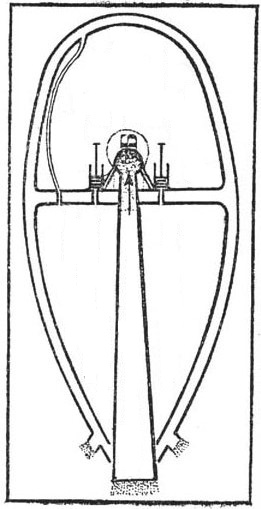 5. В зале «Международный космический парк» установите местонахождение ракеты-носителя «Р-107» и ракеты-носителя «Протон». Сделайте фотографии космических объектов, чтобы в дальнейшем проанализировать их технологические отличия.6. Проведите сравнительный анализ технических характеристик ракеты-носителя «Р-107» и ракеты-носителя тяжёлого класса «Протон» (для анализа используйте материалы описания макета «Р-107» и дополнительные материалы для ученика).7. Заполните таблицу:8. Используя стенды зала «Международный космический парк», рассмотрите схему ракеты-носителя. Определите и запишите ее основные части.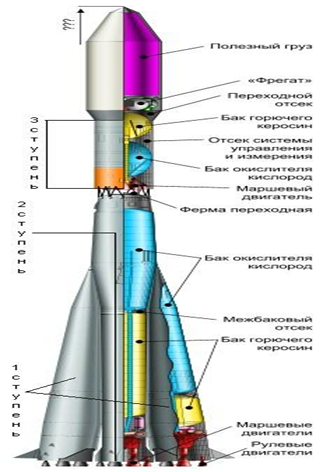 __________________________________________________________________________________________________________________________________________________________________________________________________________________________________________________________________________________________________________________________________________9. Используя стенды зала «Международный космический парк», установите основные технологические отличия устройства ракеты от устройства автомобиля. Охарактеризуйте эти отличия.________________________________________________________________________________________________________________________________________________________________________________________________________________________________________________________________________10. Установите местонахождение карты космодромов мира в залах Музея космонавтики. Сфотографируйте её.11. По сделанной фотографии определите расположение космодромов и обозначьте их на контурной карте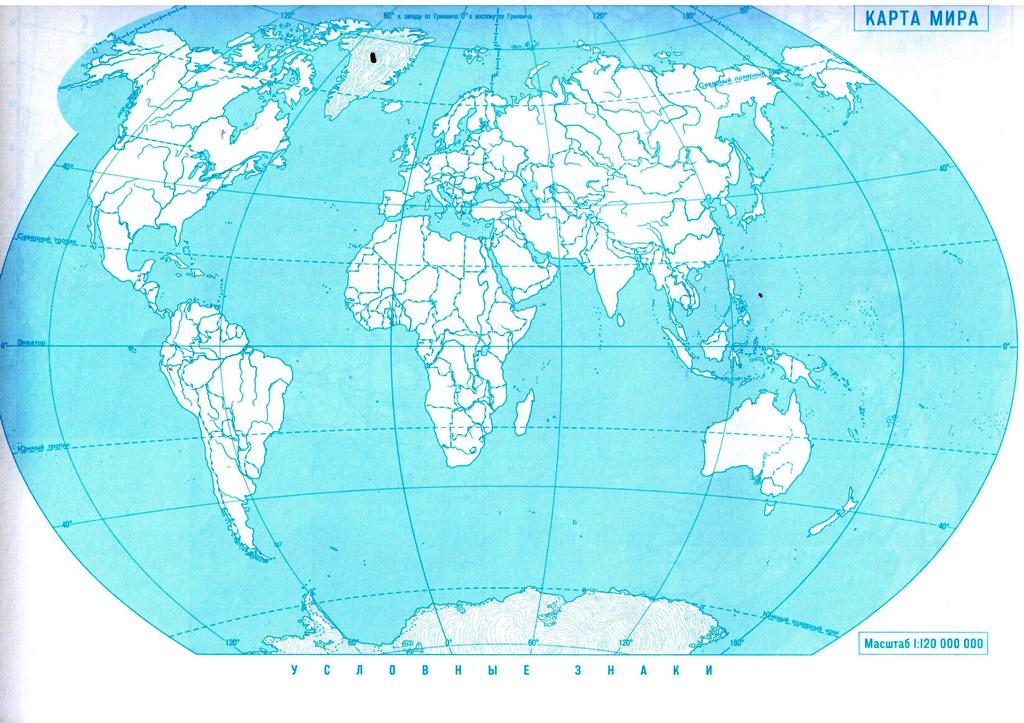 12. Установите закономерность в их расположении. Ответ обоснуйте. __________________________________________________________________________________________________________________________________________________________________________________________________________________________________________________________________________________________________________________________________________13. В зале «Центр обработки и отображения полётной информации» рассмотрите траекторию движения спутников вокруг Земли в реальном времени;зарисуйте траекторию движения двух спутников на представленной карте; 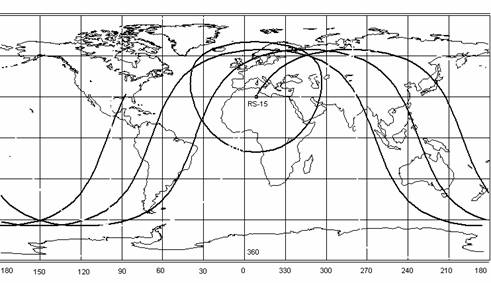 определите вид траектории движения спутников;____________________________________________как можно объяснить образование таких траекторий?____________________________________________________________________________________________________________________14. Используя полученные знания, создайте проект макета ракеты-носителя, работоспособной в условиях высоких температур.Опишите структуру и преимущества вашей модели.________________________________________________________________________________________________________________________________________________________________________________________________________________________________________________________________________________________________________________________________________________________________________________________________________________________________________________________________________________________________________________________________15. Запишите возникшие у вас в ходе урока вопросы:________________________________________________________________________________________________________________________________Технические характеристикиРакета-носитель«Р-107»ФотоРН «Р-107»Ракета-носитель тяжёлого класса «Протон»ФотоРН «Протон»Сила тягиПолезная массаОбщая массаИмпульс в вакууме (ракетный двигатель)Мощность первой ступени ракеты-носителя 